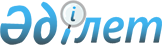 О некоторых вопросах открытого акционерного общества "Национальная компания "Казахстан инжиниринг" (Kazakhstan Engineering)"Постановление Правительства Республики Казахстан от 29 ноября 2003 года N 1209      В соответствии со статьей 32 Закона  Республики Казахстан от 13 мая 2003 года "Об акционерных обществах", в целях погашения налоговой задолженности некоторых открытых акционерных обществ, осуществляющих деятельность в отрасли, имеющей важное стратегическое значение для экономики Республики Казахстан, Правительство Республики Казахстан постановляет: 

      1. Налоговому комитету Министерства финансов Республики Казахстан в установленном законодательством порядке: 

      1) разместить ограниченные в распоряжении объявленные акции открытых акционерных обществ "Петропавловский завод тяжелого машиностроения", "Производственное объединение Петропавловский завод имени С.М. Кирова", "Омега" и "Семипалатинский машиностроительный завод" (далее - Общества) посредством их принудительного изъятия в собственность государства, в счет погашения просроченной задолженности Обществ по налогам и другим обязательным платежам в бюджет; 

      2) обеспечить регистрацию права государственной собственности на ограниченные в распоряжении объявленные акции в реестрах держателей акций Обществ за Комитетом государственного имущества и приватизации Министерства финансов Республики Казахстан. 

      2. Комитету государственного имущества и приватизации Министерства финансов Республики Казахстан передать изъятые акции Обществ на увеличение уставного капитала открытого акционерного общества "Национальная компания "Казахстан инжиниринг" (Kazakhstan Engineering)". 

      3. Министерству индустрии и торговли Республики Казахстан и ОАО "Казахстан инжиниринг" (Kazakhstan Engineering)" (по согласованию) принять необходимые меры, вытекающие из настоящего постановления. 

      4. Настоящее постановление вступает в силу со дня подписания.       Премьер-Министр 

      Республики Казахстан 
					© 2012. РГП на ПХВ «Институт законодательства и правовой информации Республики Казахстан» Министерства юстиции Республики Казахстан
				